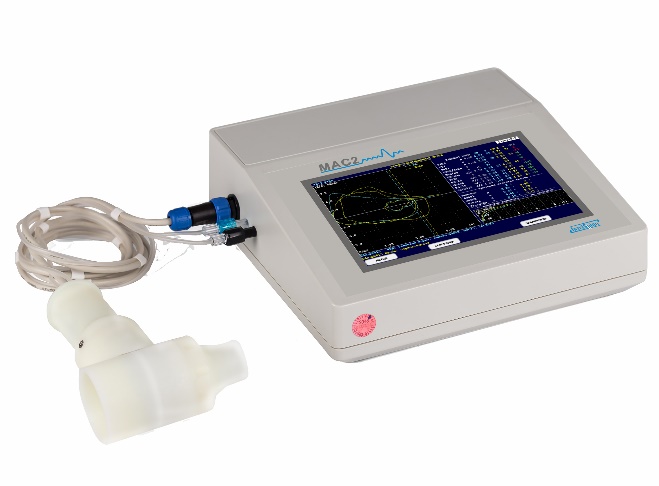 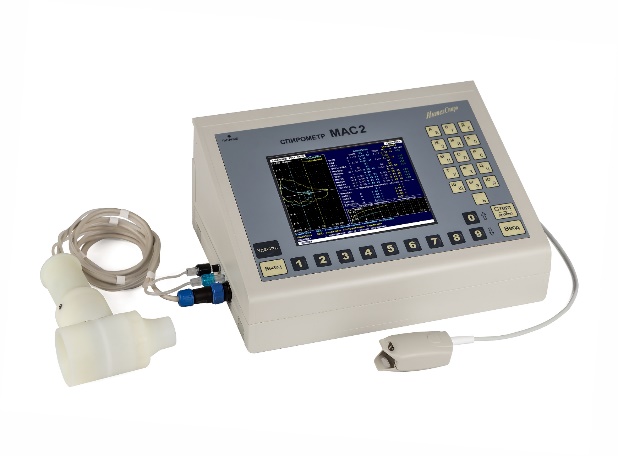 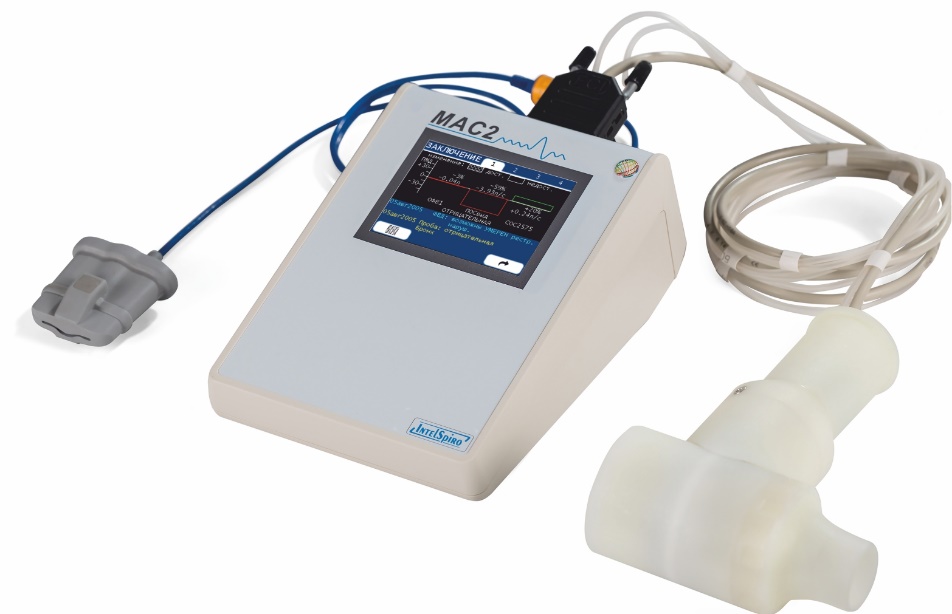 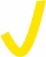 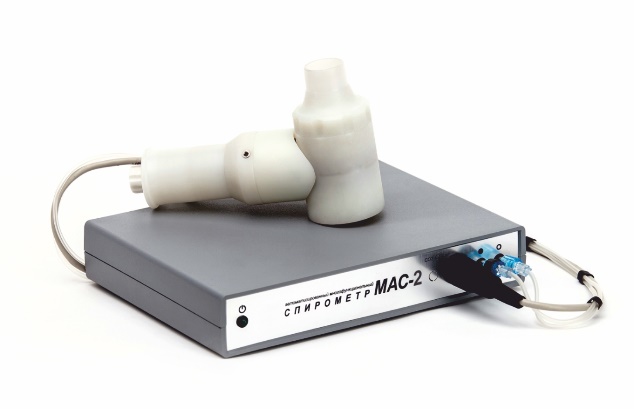 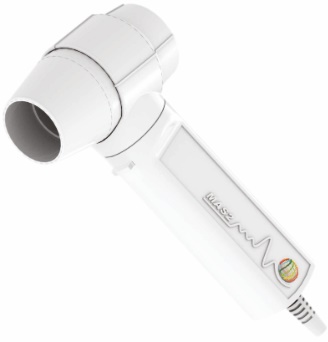 Стандартная комплектация:Спирометр – 1 шт.Сетевой адаптер – 1 шт.Сенсор потока – 1 шт.Встроенная метеостанция – 1 шт.Мундштук многоразовый – 10 шт.Зажим для носа – 2 шт.Кабель интерфейсный для подключения к печатающему устройство (принтеру) – 1 шт.Печатающее устройство (принтер) – 1 шт.Паспорт – 1 шт.Руководство по эксплуатации – 1 шт.Дополнительная комплектация:Шприц калибровочный – 1 шт.;Мундштук многоразовый – дополнительное кол-во;Зажим для носа – дополнительное кол-во;Мундштук картонный одноразовый – кол-во по запросу;Фильтр антибактериальный пульмонологический – кол-во по запросу.Дополнительные  опции:         Профосмотр       Астма-монитор       Пульсоксиметрия       Возможность подключения к информационной системе медучрежденияТехнические характеристики:1Автономный спирометр, не требующий подключения к персональному компьютеру (ПК)Наличие2Встроенный сенсорный цветной экранНаличие3Автономная работа от встроенных аккумуляторовНаличие4Габариты (без сенсора потока) – не более 75х130х190 мм.Наличие5Вес (без сенсора потока) – не более 400 гр.Наличие6Возможность прямой (без дополнительных промежуточных устройств) печати протокола на серийном лазерном принтере, подключаемом через порт USBНаличие7Двунаправленный сенсор потока типа трубки «Флейша» с подогреваемым чувствительным элементом и рукояткой; возможностью многократной полной санобработки канала дыхания, контактирующего с пациентом; возможностью использования многоразовых и одноразовых мундштуков, антибактериальных фильтров.Наличие8Автоматическое измерение температуры, относительной влажности, атмосферного давления в помещении для точного выполнения условий BTPS*Наличие9Не требуется ежедневная калибровкаНаличие10Диапазон измерения / показания объема: 0,8…8 / 0,2...8 л Наличие11Погрешность измерения объема: ±3%Наличие12Не менее 4 систем должных значений для взрослых (в том числе GLI-21012) и не менее 5 – для детей (в том числе GLI-2012). Возможность обследования пациентов в возрасте от 3 до 95 лет как с автоматическим, так и ручным выбором системы должных величин.Наличие13Функция передачи данных спирометрического исследования пациента на компьютер (доступна при заказе данной опции)Опция14Функция хранения в энергонезависимом архиве всех измерений ФВД, выполненных на спирометре, в течение всего срока эксплуатации прибора (не менее 50 000) с организацией файлов пациентов.Наличие15Встроенная система подсказок-рекомендаций оператору на русском языке и звуковая сигнализация корректного выполнения спирометрических тестов.Наличие16Измерение в режиме реального времени объемных, временных и скоростных параметров внешнего дыхания (вдоха и выдоха) с приведением их к системе BTPS и графическим отображением процесса дыхания (вдоха и выдоха) в осях «объем-время» и «поток-объем».Наличие17Представление данных ФВД в наглядном графическом виде для их оценки по принципу «с одного взгляда» без анализа числовых данных и графиков. Автоматическое формирование предварительного заключения по функции дыханияНаличие18Автоматический контроль качества тестов с определением показателей воспроизводимости, начала теста, окончания теста в соответствии с рекомендациями ATS/ERS-2005, ATS-1994. Критерии кач-ва: Nспиро, ЖЕЛ, VокончСп, Nпневмо, ФЖЕЛ, ОФВ1, Vэкстр, VокончПн.Наличие19Должны определяться следующие параметры функции внешнего дыхания:ЖЕЛ (VС), ДО (TV), МОД (MV), РОвыд (ERV), РОвд (IRV), ЧД (BF), IC, ЖЕЛвыд, ЖЕЛвд, ФЖЕЛ (FVC), ОФВ1 (FEV1), %ФЖЕЛ, %ЖЕЛ, ПОСвыд (PIF), МОС25 (MEF25), МОС50 (MEF50), МОС75 (MEF75), СОС25-75 (МMEF, FEF25-75), ОФВ0.5, ОФВ0.75, ОФВ3, ОФВпос, ОФВ0.75/ЖЕЛ, ОФВ0.75/ФЖЕЛ, ОФВ3/ЖЕЛ, ОФВ3/ФЖЕЛ, FIVC, FIV1, FIV1/FIVC, ПОСвд, MIF25, MIF50, MIF75, MET, FET, MTT, TPEF, TPEF/FET, МВЛ, ДОм, ЧДм, ПСДВ, индекс рестрикции ЖЕЛ/ОФВпосНаличие20Следующие виды печатных протоколов:протоколы спирометрии: базовый (1 стр.), расширенный (2 стр.);протокол бронходилатационной пробы (pre/post);протокол функциональной пробы.Наличие21Режим скринингового тестирования (доступен при заказе данной опции)Опция22Режим астма-мониторирования (доступен при заказе данной опции)Опция23Режим пульсоксиметрии (доступен при заказе данной опции)Опция